 ДНЕВЕН РЕД НА ЗАСЕДАНИЕ НА ОбщКБДП УГЪРЧИН НА 25.04.2023Г. /13:30Ч./Приложение № 1ПРАВИЛНИК ЗА ДЕЙНОСТТА НА ОБЩИНСКАТА КОМИСИЯ ПО БЕЗОПАСНОСТ НА ДВИЖЕНИЕТО ПО ПЪТИЩАТА 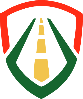 ДАБДПУниверсална Безопасна Мобилност1. ПРЕДСТАВЯНЕ НА ТЕМИТЕ И МАТЕРИАЛИТЕ КЪМ ДНЕВНИЯ РЕДДокладва: Председател/Секретар на ОбщКБДП1.Обсъждане  на въпроси, свързани с  изработването  на ГПОД/Генерален план за организация на движението/ в гр. Угърчин2. Предложение от Директора на ДГ“Светулка“-гр.Угърчин относно необходимостта от поставяне на пътни знаци за обезопасяване на района около детската градина в тр.Угърчин.3.Предложения и  питания2. ДИСКУСИЯ И ВЗЕМАНЕ НА КОНКРЕТНИ РЕШЕНИЯ ПО РАЗЛИЧНИ ВЪПРОСИ И ПРОБЛЕМНИ КАЗУСИ, СВЪРЗАНИ С БДПДокладват: Членове на ОбщКБДП Вземане на решения: предвиждане на коректни мери, с отговорници и срокове